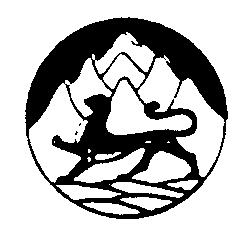 СОБРАНИЕ ПРЕДСТАВИТЕЛЕЙ ДИГОРСКОГО ГОРОДСКОГО ПОСЕЛЕНИЯДИГОРСКОГО РАЙОНАРЕСПУБЛИКИ СЕВЕРНАЯ ОСЕТИЯ-АЛАНИЯРЕШЕНИЕот «21»  мая 2018 г.  № 1-7-6г. ДигораО ВНЕСЕНИИ ИЗМЕНЕНИЙ И ДОПОЛНЕНИЙ В УСТАВ ДИГОРСКОГО ГОРОДСКОГО ПОСЕЛЕНИЯ ДИГОРСКОГО РАЙОНА РЕСПУБЛИКИ СЕВЕРНАЯ ОСЕТИЯ-АЛАНИЯВ целях приведения Устава Дигорского городского поселения Дигорского района Республики Северная Осетия-Алания в соответствие с Федеральным законом от 06.10.2003 № 131-ФЗ «Об общих принципах организации местного самоуправления в Российской Федерации», руководствуясь статьями 21, 35 Устава Дигорского городского поселения Дигорского района Республики Северная Осетия-Алания, Собрание представителей Дигорского городского поселения      р е ш и л о:1. Внести в Устав Дигорского городского поселения Дигорского района Республики Северная Осетия-Алания, принятый Решением Собрания представителей Дигорского городского поселения от 30 сентября 2013 года       № 1-14-5 следующие изменения и дополнения:В части 2 статьи 2 после слов «сельских поселений» дополнить словами «и установлении их границ».Пункт 20части 1 статьи 5 изложить в следующей редакции:«20) утверждение правил благоустройства территории поселения, осуществление контроля за их соблюдением, организация благоустройства территории поселения в соответствии с указанными правилами, а также организация использования, охраны, защиты, воспроизводства городских лесов, лесов особо охраняемых природных территорий, расположенных в границах населенных пунктов поселения;».Пункт 11 части 1 статьи 6 исключить.Дополнить статьей 10.1 следующего содержания:«Статья 10.1. Сход граждан1. В случаях, предусмотренных Федеральным законом «Об общих принципах организации местного самоуправления в Российской Федерации», сход граждан может проводиться:1) в населенном пункте по вопросу изменения границ поселения (муниципального района), в состав которого входит указанный населенный пункт, влекущего отнесение территории указанного населенного пункта к территории другого поселения (муниципального района);2) в населенном пункте, входящем в состав поселения, по вопросу введения и использования средств самообложения граждан на территории данного населенного пункта;3) в населенном пункте, расположенном на межселенной территории, в целях выдвижения инициативы населения по вопросам, связанным с организацией и осуществлением местного самоуправления.2. Сход граждан, предусмотренный настоящей статьей, правомочен при участии в нем более половины обладающих избирательным правом жителей населенного пункта или поселения. Решение такого схода граждан считается принятым, если за него проголосовало более половины участников схода граждан.». В статье 13:а) наименование статьи изложить в следующей редакции:«Статья 13. Публичные слушания, общественные обсуждения»;б) пункт 3 части 2.1 исключить;в) в части 3 слова «Порядок организации и проведения публичных слушаний» заменить словами «Порядок организации и проведения публичных слушаний по проектам и вопросам, указанным в части 2.1 настоящей статьи,»;г) дополнить частью 4 следующего содержания:«4. По проектам генеральных планов, проектам правил землепользования и застройки, проектам планировки территории, проектам межевания территории, проектам правил благоустройства территорий, проектам, предусматривающим внесение изменений в один из указанных утвержденных документов, проектам решений о предоставлении разрешения на условно разрешенный вид использования земельного участка или объекта капитального строительства, проектам решений о предоставлении разрешения на отклонение от предельных параметров разрешенного строительства, реконструкции объектов капитального строительства, вопросам изменения одного вида разрешенного использования земельных участков и объектов капитального строительства на другой вид такого использования при отсутствии утвержденных правил землепользования и застройки проводятся общественные обсуждения или публичные слушания, порядок организации и проведения которых определяется нормативным правовым актом Собрания представителей с учетом положений законодательства о градостроительной деятельности.».В части 9статьи 20 слова «, как правило,» исключить;Часть 1 статьи 21 дополнить пунктом 11 следующего содержания:«11) утверждение правил благоустройства территории муниципального образования.».Часть 3 статьи 22 исключить.1.9. В статье 24:а) в части 2 слово «администрацию» дополнить словами «местного самоуправления»;б) часть 6 изложить в следующей редакции: «6. В случае временного отсутствия главы городского поселения его полномочия временно исполняет заместитель главы администрации местного самоуправлениягородского поселения, определяемый главой городского поселения в соответствии с регламентом администрации местного самоуправления городского поселения.»;в) часть 9.1 изложить в следующей редакции:«9.1.В случае, если глава муниципального образования, полномочия которого прекращены досрочно на основании правового акта Главы Республики Северная Осетия-Алания об отрешении от должности главы муниципального образования либо на основании решения Собрания представителей об удалении главы муниципального образования в отставку, обжалует данные правовой акт или решение в судебном порядке, досрочные выборы главы муниципального образования, избираемого на муниципальных выборах, не могут быть назначены до вступления решения суда в законную силу.».1.10. В статье 25:а) абзац первый части 1 изложить в следующей редакции:«1. Глава городского поселения, в том числе как глава администрации местного самоуправления:»;б) часть 3 исключить.1.11. Части 7, 8, 9, 10  статьи 28 изложить в следующей редакции:«7. Администрация местного самоуправления городского поселения подотчетна главе администрации местного самоуправления, подконтрольна главе администрации местного самоуправления.8. Главой администрации местного самоуправления может быть создан совещательный орган - коллегия администрации местного самоуправления городского поселения.9. В случаях, предусмотренных федеральными и республиканскими законами, правовыми актами главы администрации местного самоуправления, при администрации местного самоуправления, органах администрации местного самоуправления создаются иные коллегиальные органы – комиссии, советы. Порядок создания и деятельности комиссий при администрации местного самоуправления, органах администрации местного самоуправления устанавливается главой администрации местного самоуправления в соответствии с их полномочиями, установленными федеральными и республиканскими законами, настоящим Уставом.10. Порядок организации работы администрации местного самоуправления городского поселения устанавливается регламентом администрации местного самоуправления, который утверждается правовым актом главы администрации местного самоуправления.».1.12. Статью 29 изложить в следующей редакции:«Статья 29. Структура администрации местного самоуправления 1. В структуру администрации местного самоуправления городского поселения входят: глава городского поселения, исполняющий полномочия главы администрации местного самоуправления городского поселения; структурные подразделения администрации местного самоуправления городского поселения; должности муниципальной службы, не входящие в состав структурных подразделений администрации местного самоуправления городского поселения.2. Структура администрации местного самоуправления городского поселения утверждается Собранием представителей по представлению главы администрации местного самоуправления.3. Штатное расписание администрации местного самоуправления городского поселения утверждается главой администрации местного самоуправления на основе структуры администрации местного самоуправления городского поселения, исходя из расходов на содержание администрации местного самоуправления городского поселения, предусмотренных бюджетом городского поселения. 4. Глава администрации местного самоуправления назначает и увольняет работников администрации местного самоуправления городского поселения, осуществляет иные полномочия в отношении работников администрации местного самоуправления в соответствии с федеральным и республиканским законодательством о муниципальной службе и трудовым законодательством.5. Полномочия и порядок организации работы структурных подразделений администрации местного самоуправления определяются регламентом администрации местного самоуправления и положениями об этих подразделениях, утверждаемыми главой администрации местного самоуправления. 6. Глава администрации местного самоуправления назначает руководителей структурных подразделений администрации местного самоуправления, имеющих статус отдела, по конкурсу, на срок своих полномочий, если иное не предусмотрено федеральными или республиканскими законами.7. Руководители структурных подразделений администрации местного самоуправления:1) организуют работу структурного подразделения администрации местного самоуправления;2) разрабатывают и вносят главе администрации местного самоуправления проекты правовых актов и иные предложения в пределах своей компетенции;3) рассматривают обращения граждан, ведут прием граждан по вопросам, относящимся к их компетенции;4) решают иные вопросы в соответствии с федеральным и республиканским законодательством, настоящим Уставом.».1.13. В части 4 статьи 35слова «федеральным законом» заменить словами «Федеральным законом «Об общих принципах организации местного самоуправления в Российской Федерации»;1.14. Дополнить статьей 36.1 следующего содержания:«Статья 36.1 Содержание правил благоустройства территории муниципального образования1. Правила благоустройства территории муниципального образования утверждаются Собранием представителей муниципального образования.2. Правила благоустройства территории муниципального образования регулируют вопросы:1) содержания территорий общего пользования и порядка пользования такими территориями;2) внешнего вида фасадов и ограждающих конструкций зданий, строений, сооружений;3) проектирования, размещения, содержания и восстановления элементов благоустройства, в том числе после проведения земляных работ;4) организации освещения территории муниципального образования, включая архитектурную подсветку зданий, строений, сооружений;5) организации озеленения территории муниципального образования, включая порядок создания, содержания, восстановления и охраны расположенных в границах населенных пунктов газонов, цветников и иных территорий, занятых травянистыми растениями;6) размещения информации на территории муниципального образования, в том числе установки указателей с наименованиями улиц и номерами домов, вывесок;7) размещения и содержания детских и спортивных площадок, площадок для выгула животных, парковок (парковочных мест), малых архитектурных форм;8) организации пешеходных коммуникаций, в том числе тротуаров, аллей, дорожек, тропинок;9) обустройства территории муниципального образования в целях обеспечения беспрепятственного передвижения по указанной территории инвалидов и других маломобильных групп населения;10) уборки территории муниципального образования, в том числе в зимний период;11) организации стоков ливневых вод;12) порядка проведения земляных работ;13) праздничного оформления территории муниципального образования;14) порядка участия граждан и организаций в реализации мероприятий по благоустройству территории муниципального образования;15) осуществления контроля за соблюдением правил благоустройства территории муниципального образования.».1.15. В статье 39:а) часть 2 дополнить абзацами следующего содержания:Официальным опубликованием муниципального правового акта или соглашения, заключенного между органами местного самоуправления, считается первая публикация его полного текста в периодическом печатном издании, распространяемом в муниципальном образовании.Для официального опубликования (обнародования) муниципальных правовых актов и соглашений органы местного самоуправления вправе также использовать сетевое издание. В случае опубликования (размещения) полного текста муниципального правового акта в официальном сетевом издании объемные графические и табличные приложения к нему в печатном издании могут не приводиться.»;б) части 3, 4, 5 изложить в следующей редакции:«3. Официальным опубликованием муниципальных правовых актов, соглашений, заключенных между органами местного самоуправления, считается первая публикация полного текста муниципального правового акта, соглашения, заключенного между органами местного самоуправления в периодическом печатном издании, определенном правовым актом главы поселения.Официальное обнародование производится путем доведения текста муниципального правового акта (соглашения, заключенного между органами местного самоуправления) до сведения жителей городского поселения.Текст муниципального правового акта (соглашения, заключенного между органами местного самоуправления) размещается на информационных стендах в здании администрации местного самоуправления городского поселения, иных местах, определенных главой городского поселения. Период времени, в течение которого текст муниципального правового акта (соглашения, заключенного между органами местного самоуправления) содержится на информационных стендах, не должен составлять менее 14 календарных дней. По истечении указанного периода оригинал документов хранится в администрации местного самоуправления городского поселения.4. По результатам официального обнародования муниципальных правовых актов (соглашений, заключенных между органами местного самоуправления) составляется заключение (акт), в котором указываются формы и сроки обнародования. Заключение (акт) об официальном обнародовании муниципального правового акта или соглашения подписывает глава городского поселения.5. Решение о способе официального опубликования (обнародования) муниципального правового акта (соглашения, заключенного между органами местного самоуправления) принимается органом местного самоуправления или должностным лицом местного самоуправления, принявшим (издавшим) соответствующий акт.».2. Главе Дигорского городского поселения в порядке, установленном Федеральным законом от 21.07.2005 № 97-ФЗ «О государственной регистрации уставов муниципальных образований», представить настоящее Решение на государственную регистрацию в Управление Министерства юстиции Российской Федерации по Республике Северная Осетия-Алания.3. Опубликовать (обнародовать) настоящее Решение после его государственной регистрации.4. Настоящее Решение вступает в силу со дня его официального обнародования, произведенного после его государственной регистрации.Глава Дигорскогогородского  поселения 								         Э.В. КоцкиевПредседатель Собрания представителейДигорского городского поселения						       Т.З. Карданов